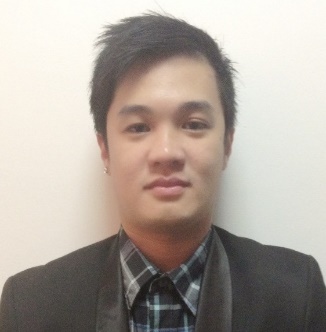 			MARK Mark.378779@2freemail.com Mobile no. C/o 0505891826DOB: December 21, 1985 * Filipino CitizenCAREER OBJECTIVETo obtain a position in any Industry that will enable me to use my customer service ability, strong organizational and administrative and skills. Extremely enthusiastic individual who is eager to contribute my skills and experience.DESIRED POSITIONSales Coordinator/Sales RepresentativeCustomer Service/Sales Associate/CashieringAdministrative OfficerEDUCATIONAL QUALIFICATIONBACHELOR OF SCIENCE IN MARKETING) – College De San Juan De LetranManila, Philippines - March 2005WORK EXPERIENCESALES REPRESENTATIVE/PROMOTERETISALAT DUBAI, UAEJANUARY 2017-JULY 2017Demonstrating and providing information on promoted products/servicesDistributing product samples, brochures, flyers etc. to source new sales opportunitiesIdentify interest and understand customer needs and requirementsSet up booths or promotional stands and stock productsReport on demonstration related information (interest level, questions asked, number of samples/flyers distributed etc.)SALES REPRESENTATIVEBOSTON COOLERSDUBAI, UAEMARCH 2016-OCTOBER 2016Duties & Responsibilities:Obtains orders and establishes new accounts by planning and organizing daily work schedule Adjusts content of sales presentations by studying the type of sales outlet or trade factor.Focuses sales efforts by studying existing and potential volume of dealers.Submits orders by referring to price lists and product literature.Keeps management informed by submitting activity and results reports, such as daily call reports, weekly work plans, and monthly and annual territory analyses.Monitors competition by gathering current marketplace information on pricing, products, new products, delivery schedules, merchandising techniques, etc.Recommends changes in products, service, and policy by evaluating results and competitive developments.Resolves customer complaints by investigating problems; developing solutions, preparing reports, making recommendations to management.Contributes to team effort by accomplishing related results as needed.Ensure high levels of customer satisfaction through excellent sales serviceAssist customer’s needs and information on product featuresMaintain in-stock and presentable condition assigned areasSALES COORDINATORNEW LIFE OVERSEAS GENERAL TRADING LLCDUBAI, UAEOCTOBER 2013-NOVEMBER 2015Duties & Responsibilities:Ensure high levels of customer satisfaction through excellent sales serviceAssess customers’ needs and provide assistance and information on product featuresMaintain in-stock and presentable condition assigned areasRemain knowledgeable on products offered and discuss available optionsTeam up with co-workers to ensure proper customer serviceBuild productive trust relationships with customers Responsible for incoming inquiries from the public and customer/s.Receive Payments by Cash or Card though POS operating system.Giving training for the new product Taking Care of the stocks by checking the availability Responsible for ordering/purchasing of office supplies/stationeries.CUSTOMER SERVICE ASSISTANT / SALES REPRESENTATIVESMART TELECOMMUNICATION SM NORTH EDSA, QUEZON CITY, PHILIPPINESJUNE2010-FEBRUARY2013Duties & Responsibilities:Attracts potential customers by answering product and service questions; suggesting information about other products and services.Opens customer accounts by recording account information.Maintains customer records by updating account information.Resolves product or service problems by clarifying the customer's complaint; determining the cause of the problem; selecting and explaining the best solution to solve the problem;Expediting correction or adjustment; following up to ensure resolution.SALES REPRESENTATIVEBENCH APPARELSM NORTH EDSAQUEZON CITY, PHILIPPINES JUNE2006-MARCH 2010 Duties & Responsibilities:Handle customer’s inquiries.Responsible for promoting and selling company’s products.Established eye contact to the customers and greet them sincerely and politely.Responsible for ordering and monitor the stocks availability.Assists and guide the customers to the products they needed.Explain the quality and practicality of the product available.Ensure customers that they are always satisfied.SKILLS / QUALIFICATIONProficient in Microsoft Office Programs,Responsible &Hardworking.Organizational skills or management ability.Knowledge of clerical and administrative procedures.Planning, interpersonal, and time management skills.Initiative and ability to operate independentPERSONAL PROFILENAME				MARK DATE OF BIRTH 		DECEMBER 21, 1985NATIONALITY 		FILIPINOGENDER 			MALERELIGION 			ROMAN CATHOLICHEIGHT 			5’6LANGUAGES KNOWN		 ENGLISH, TAGALOG,BASIC ARABIC